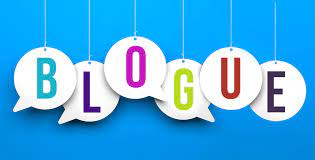 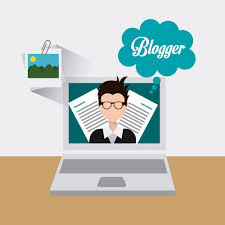 TES BLOGUESÉVALUATIONSOMMATIVENom : _______________________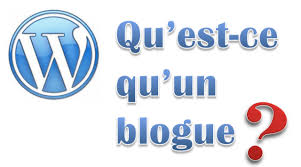 Anglais : 	blogSynonyme(s) : 	weblogFrançais : 	blogue  (n. m.)Site Web personnel tenu par un ou plusieurs blogueurs qui s'expriment librement et selon une certaine périodicité (temps), sous la forme de billets ou d'articles, informatifs ou intimistes, datés, à la manière d'un journal de bord, signés et classés par ordre antéchronologique (temps), parfois enrichis d'hyperliens, d'images ou de sons, et pouvant faire l'objet de commentaires laissés par les lecteurs.  Ceci permet sa facilité de publication, sa grande liberté éditoriale et sa capacité d'interaction avec le lectorat.Dans les blogues, on peut donner son point de vue, publier des billets (courts textes) ou des articles (textes plus longs) dont le contenu et la forme, très libres, restent à l'entière discrétion des auteurs, qui peuvent ainsi communiquer leurs idées et leurs impressions sur une multitude de sujets. Les billets sont parfois accompagnés de liens externes, de photos, de dessins ou de sons. Les visiteurs ont généralement la possibilité de laisser un commentaire ou de compléter l'information. On y trouve souvent des liens qui renvoient ceux-ci vers d'autres sites, soit vers des blogues amis ou des sites de référence choisis.http://www.oqlf.gouv.qc.ca/ressources/bibliotheque/dictionnaires/internet/fiches/8370242.html adapté par Mme LagrandeurBLOGUE SOMMATIFTon tour :Pendant le semestre, tu auras à vérifier le site web du cours www.mmelagrandeur.weebly.com / HHS4U/4C/Blogue pour discuter le sujet en question avec les élèves du cours.  Utilise tes expériences vécues, tes connaissances déjà acquises sur le sujet, demande à tes parents, ta famille et utilise l’article pour t’inspirer.Chaque personne de ce cours doit participer aux 4 blogues qui lui seront assignés. Cette participation est évaluée sommativement.  Les sujets des blogues sont déjà affichés sur le site pour tout le semestre.  Surveille le langage et chaque commentaire doit être respectueux.Il y a 10 sujets en tout.  Le 1er se fait ensemble (formatif).  Par la suite, tu as 4 blogues à faire selon la date indiquée dans le tableau.Voici un calendrier afin de t’aider à garder à date avec les blogues.  Titre du BLOGUEDateÉlèvesVérification/TerminéJ’ai laissé un minimum de 2 commentaires/ discussionsJ’ai répondu aux commentaires des autresp.18 Famille moderne en 2014 – Stats (FORMATIVE)27 septStatsTousFORMATIVEp.11-13 Familles modernes et cadres familiaux8 octobreDevon, Janelle, Nathan, Alexie, Josephp.18 Jeux vidéo au Canada 22 octobreStatsAlexie, Devon, Nathan, JosephSept 2017 Familles et l’Alimentation au Canada5 novembreTousp.16 Partager le double fardeau19 novembreKyla, Nathan, Vanessa Brandon, Anikp.16-17 La réalité des aînés LGBT26 novembreAriana, Kyla, Brandon, Isabelle, Anikp.15 Regard sur la famille3 décembreMaxim, Alexie, Devon, Janellep.18 Maison et foyer au Canada10 décembreStats Ariana, Brandon, Maxim, Vanessap.14 Femmes modernes et sans enfants17 décembreAriana, Maxim, Isabelle, Vanessa, Josephp.9 L’enseignement postsecondaire au Canada4 janvierStats Kyla, Janelle, Isabelle, Anik